3 А классКлассный руководитель – Петрова Любовь НиколаевнаФИО  ученикаСкриншот страницы достиженийСсылка на страницу достиженийАлферов Никита 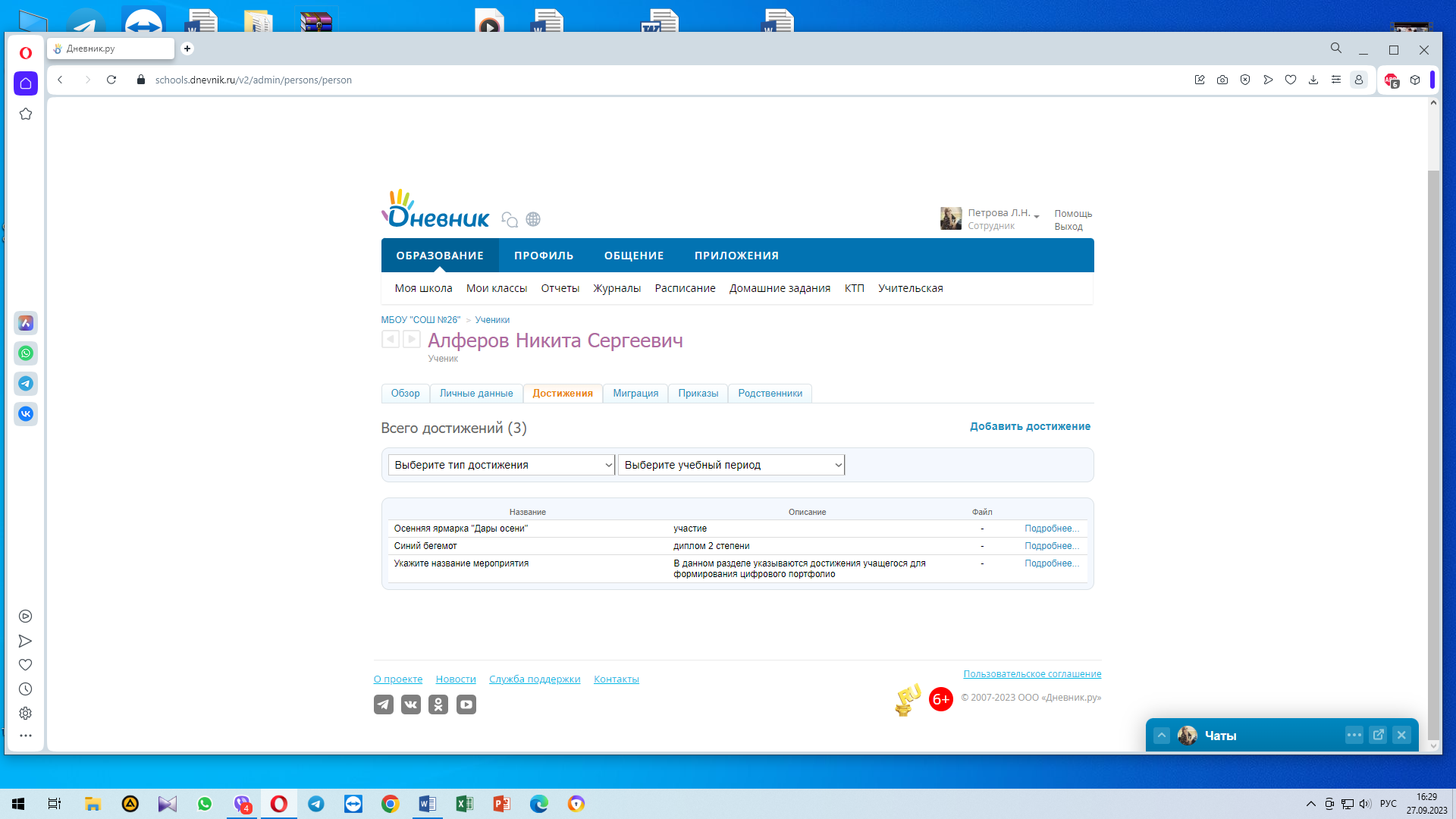 https://schools.dnevnik.ru/v2/admin/persons/person?person=1000019823758&school=47647&view=customachievements&class=2122331508&group=students&retgroup=2122331508740990374 Анкудинов Антон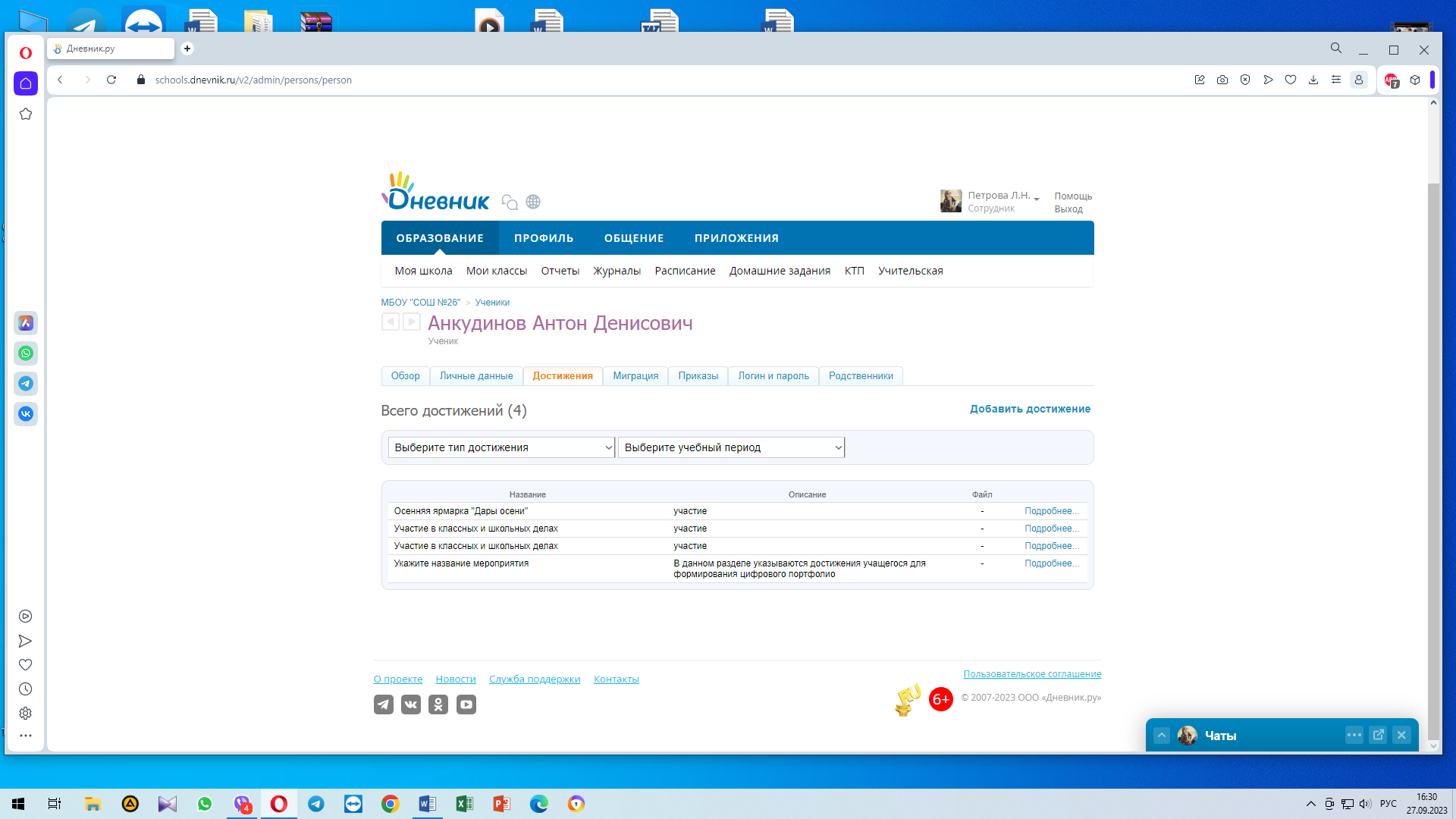 https://schools.dnevnik.ru/v2/admin/persons/person?person=1000019823769&school=47647&view=customachievements&class=2122331508&group=students&retgroup=2122331508740990374 Береснева  Таисия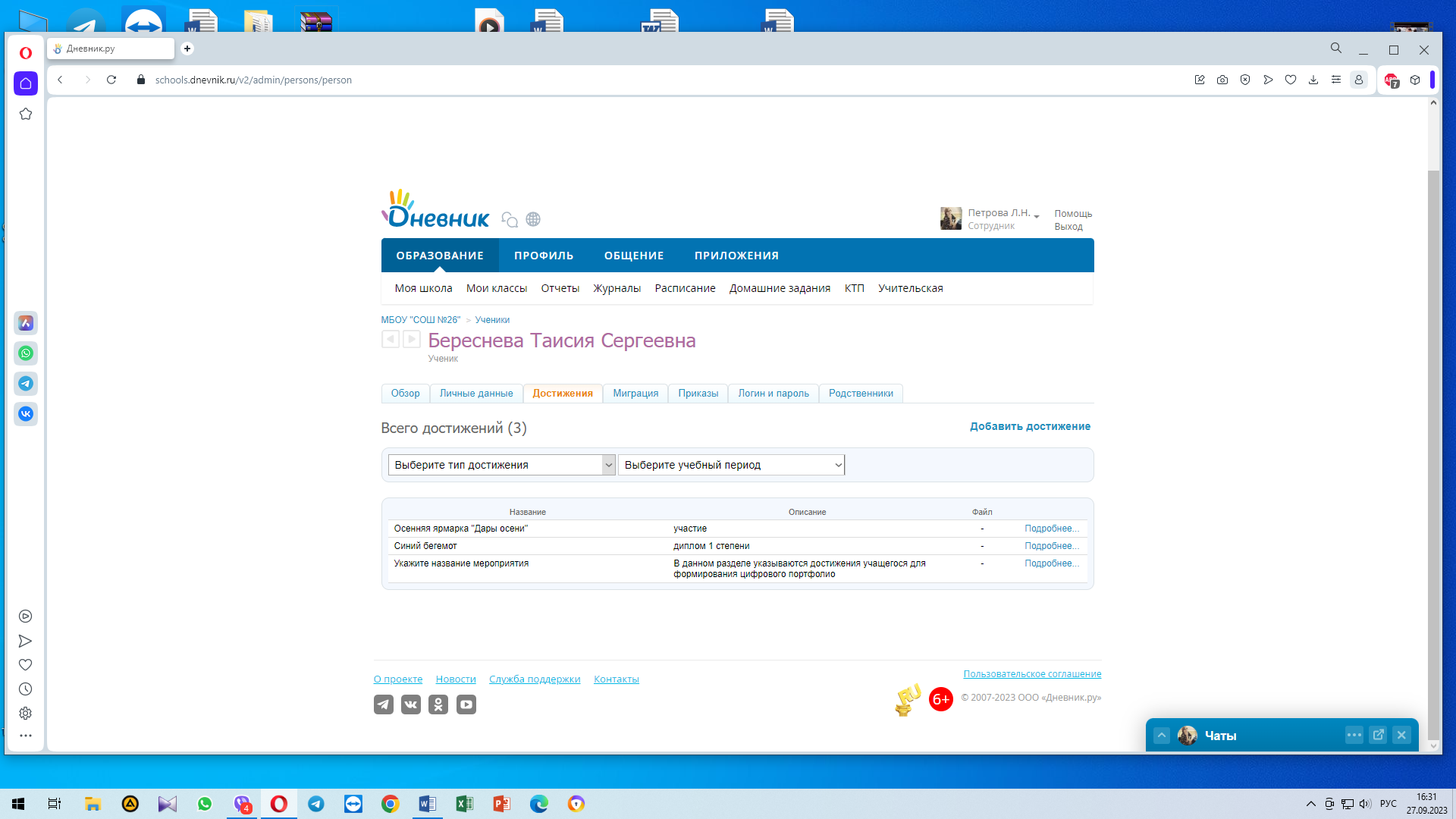 https://schools.dnevnik.ru/v2/admin/persons/person?person=1000019823780&school=47647&view=customachievements&class=2122331508&group=students&retgroup=2122331508740990374 Вихрева Милада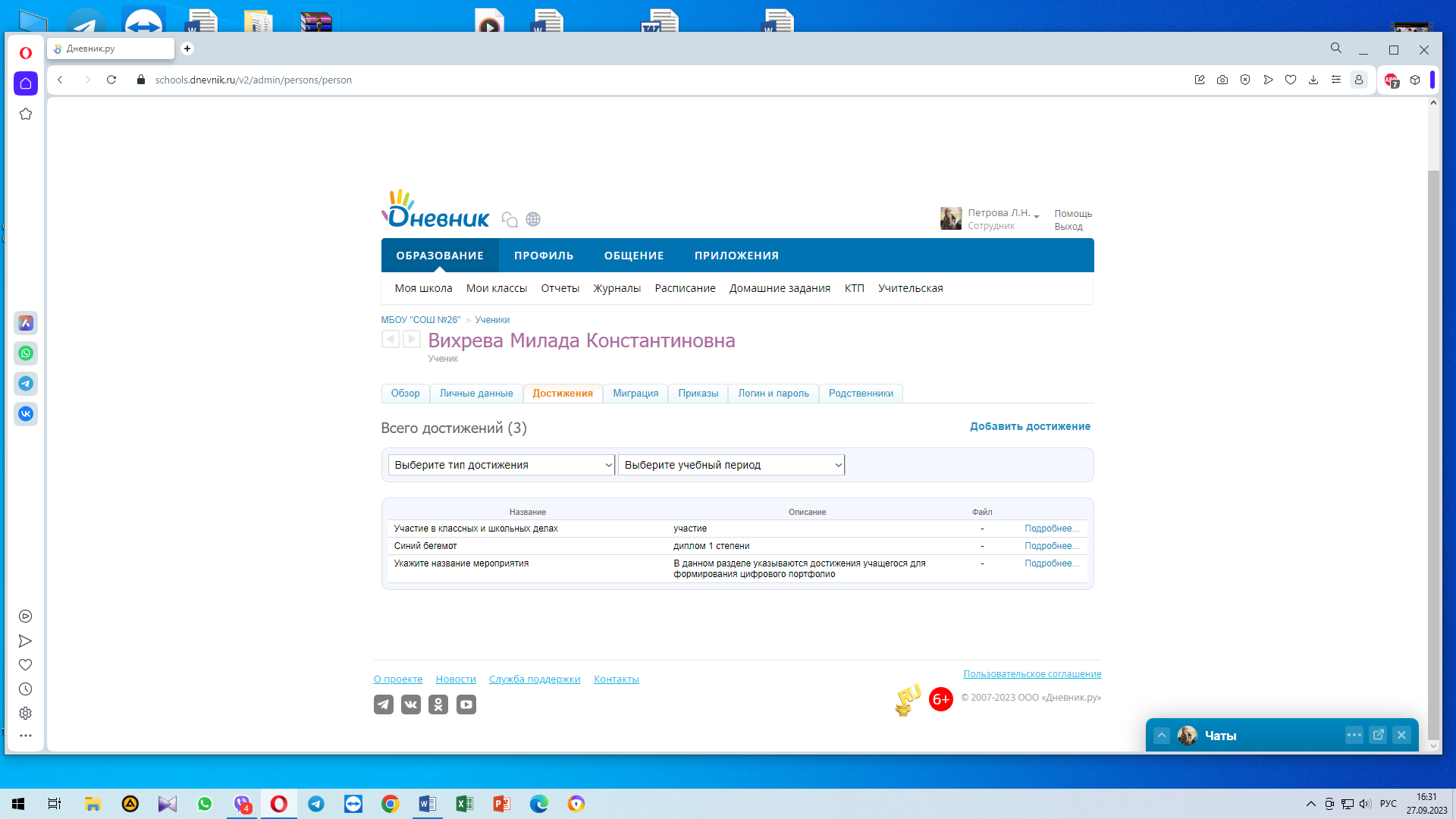 https://schools.dnevnik.ru/v2/admin/persons/person?person=1000019823801&school=47647&view=customachievements&class=2122331508&group=students&retgroup=2122331508740990374 Жеглов- Непомилуев Марк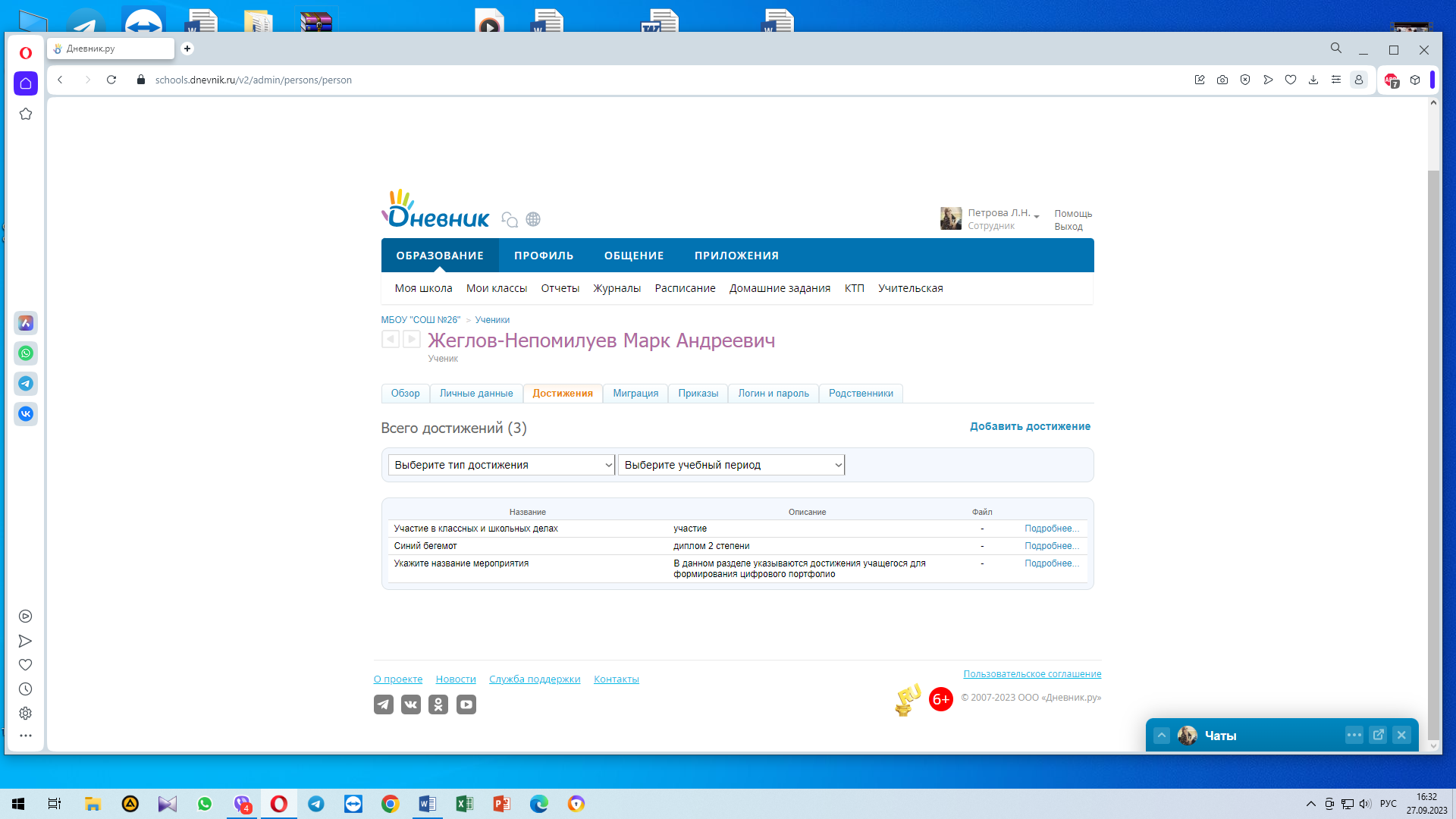 https://schools.dnevnik.ru/v2/admin/persons/person?person=1000019823821&school=47647&view=customachievements&class=2122331508&group=students&retgroup=2122331508740990374 Золотарева Екатерина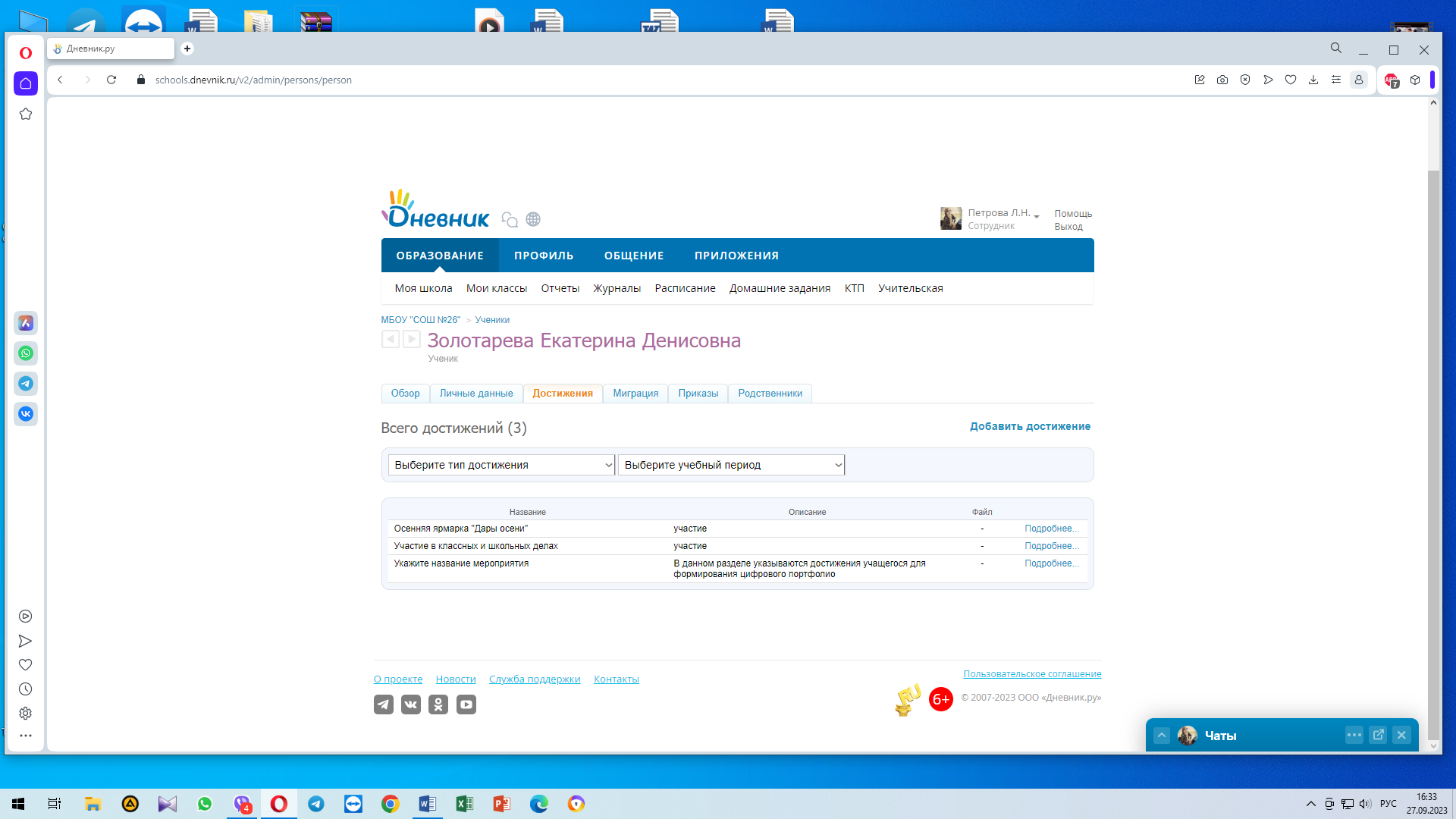 https://schools.dnevnik.ru/v2/admin/persons/person?person=1000019825072&school=47647&view=customachievements&class=2122331508&group=students&retgroup=2122331508740990374 Исаева Антонина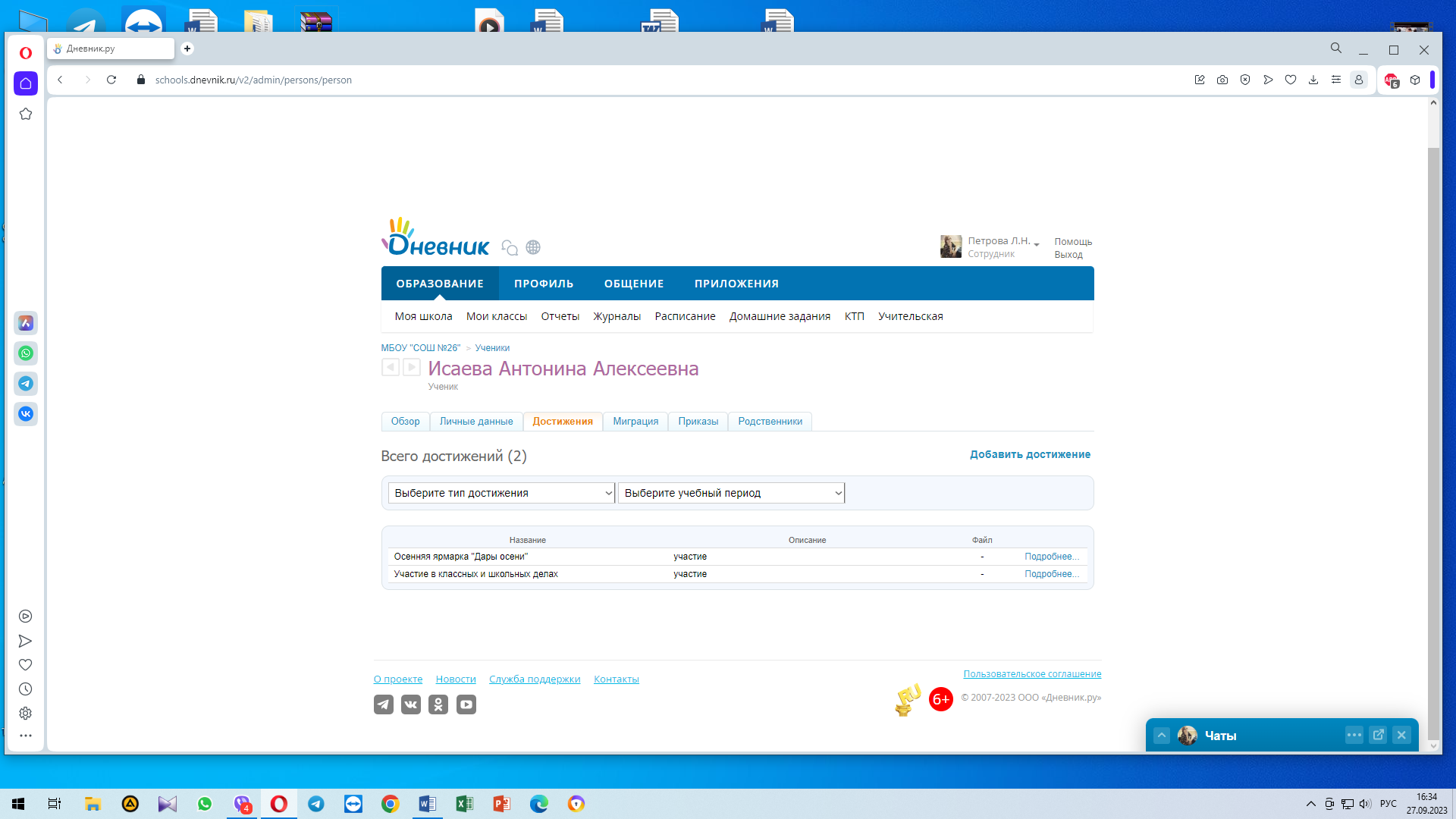 https://schools.dnevnik.ru/v2/admin/persons/person?person=1000023065362&school=47647&view=customachievements&class=2122331508&group=students&retgroup=2122331508740990374 Кармазин Ярослав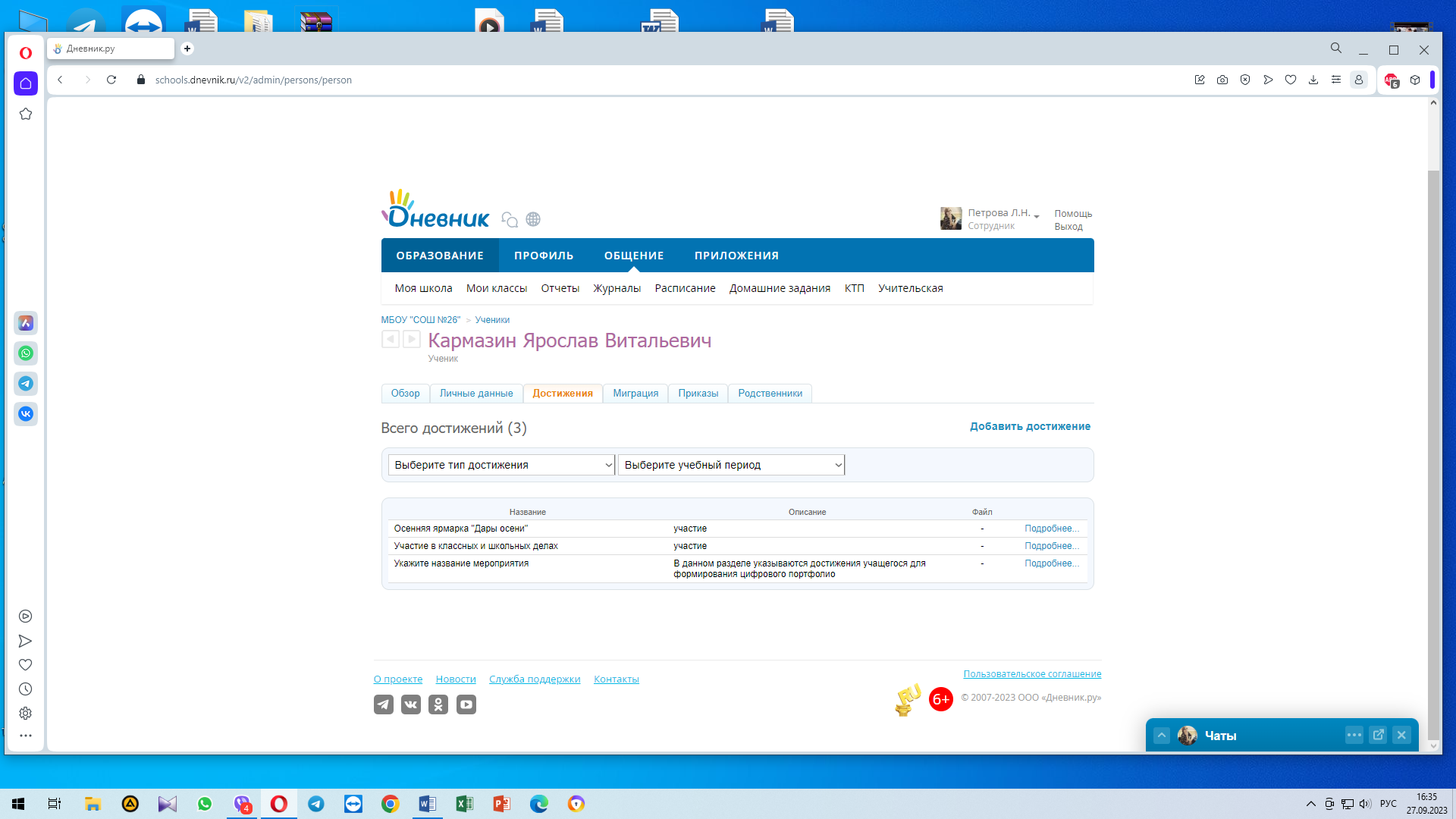 https://schools.dnevnik.ru/v2/admin/persons/person?person=1000019823828&school=47647&view=customachievements&class=2122331508&group=students&retgroup=2122331508740990374 Карплюк  Сергей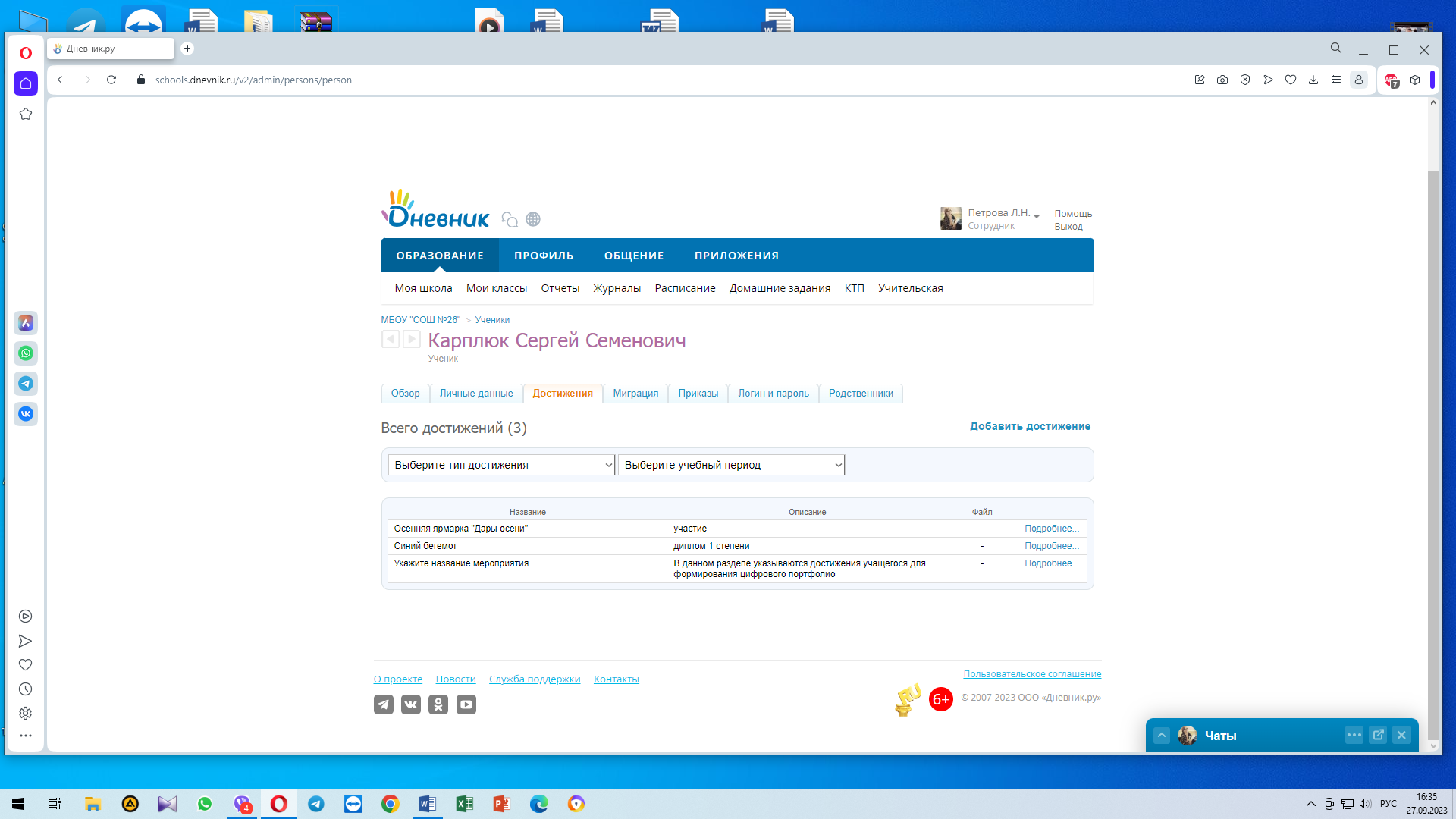 https://schools.dnevnik.ru/v2/admin/persons/person?person=1000019823833&school=47647&view=customachievements&class=2122331508&group=students&retgroup=2122331508740990374 Ковальчук Алиса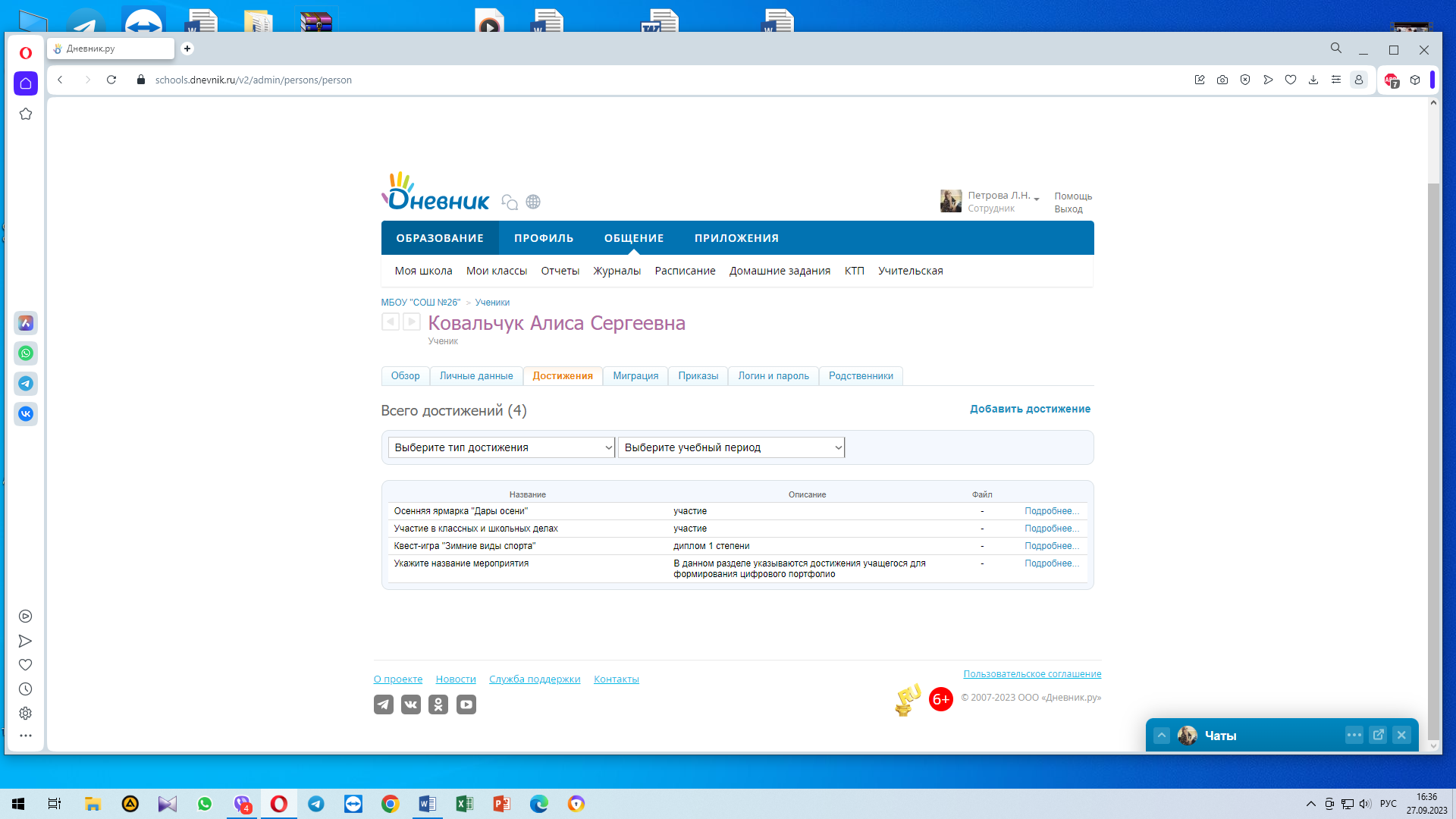 https://schools.dnevnik.ru/v2/admin/persons/person?person=1000019823838&school=47647&view=customachievements&class=2122331508&group=students&retgroup=2122331508740990374 Колесов Игнат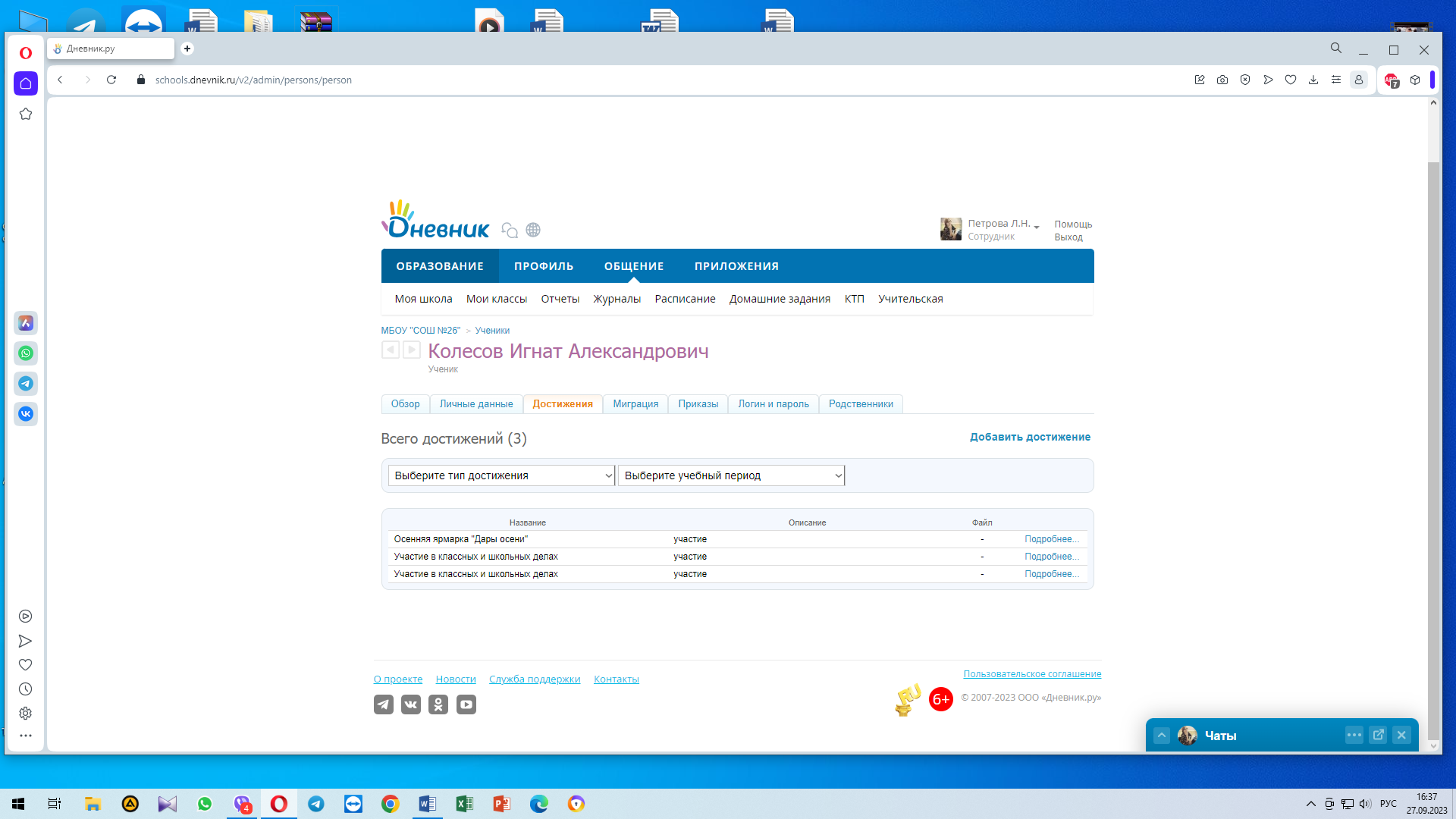 https://schools.dnevnik.ru/v2/admin/persons/person?person=1000022551023&school=47647&view=customachievements&class=2122331508&group=students&retgroup=2122331508740990374 Кочеткова Василиса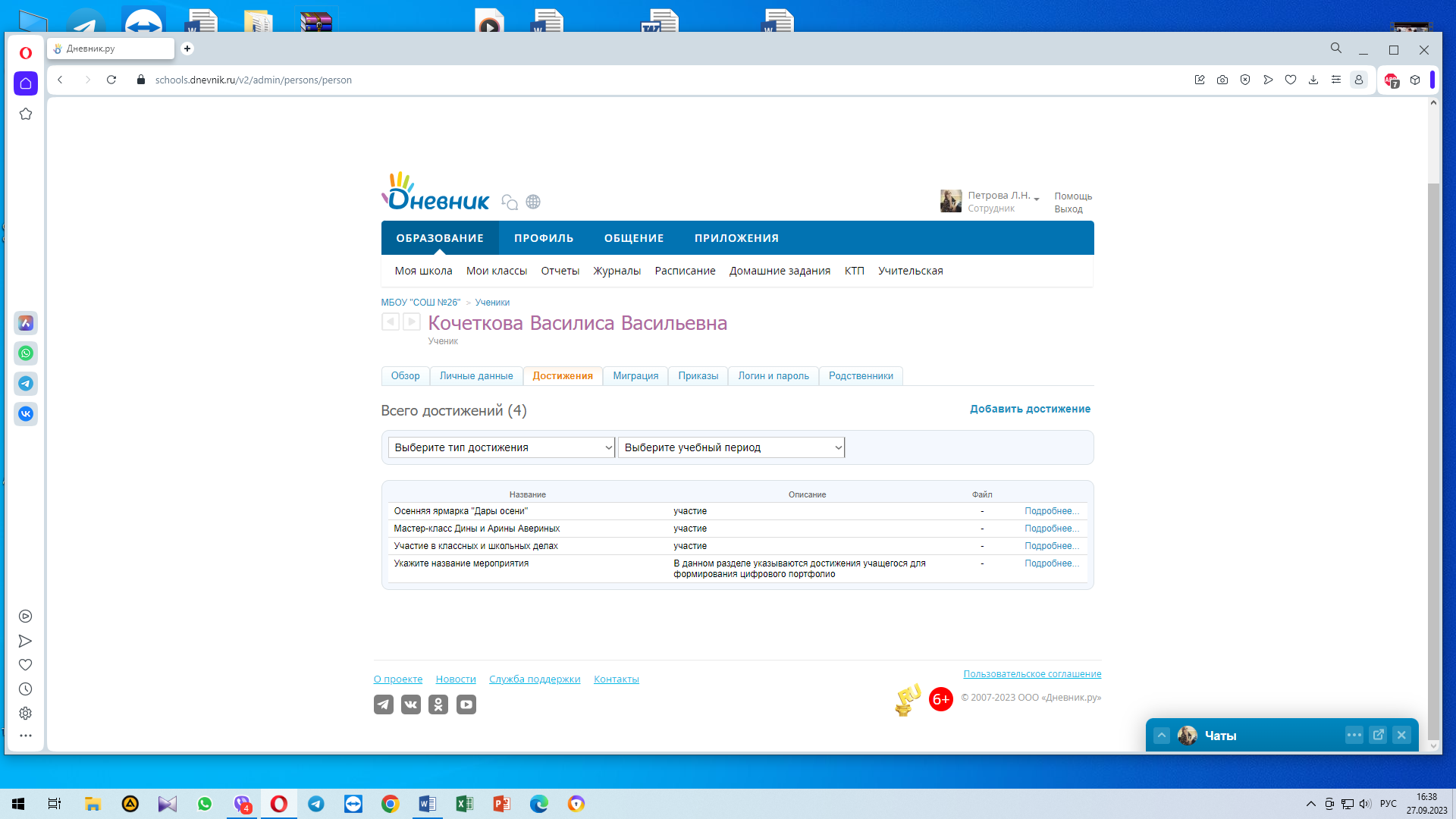 https://schools.dnevnik.ru/v2/admin/persons/person?person=1000019823842&school=47647&view=customachievements&class=2122331508&group=students&retgroup=2122331508740990374 Крупина Дарья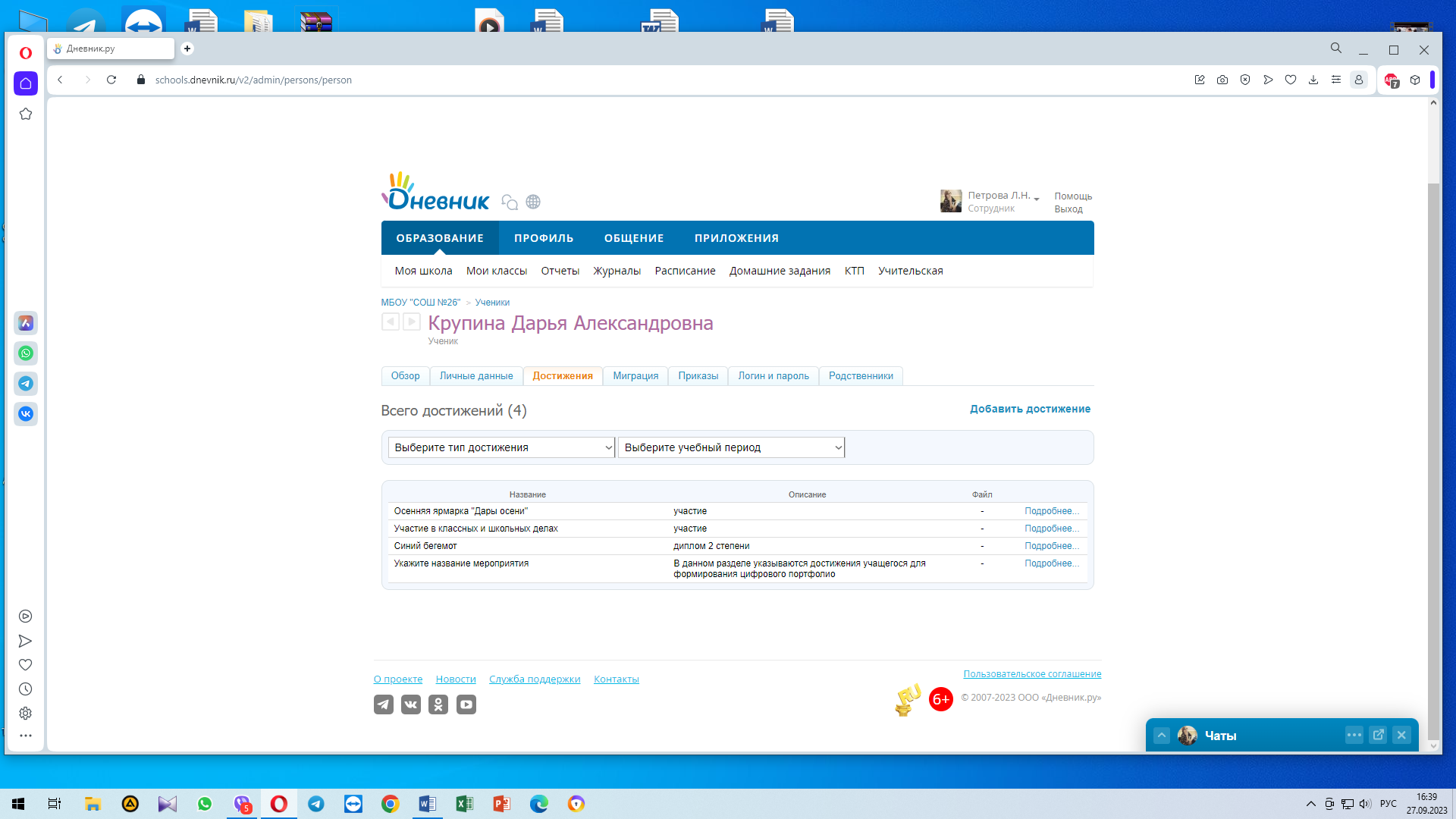 https://schools.dnevnik.ru/v2/admin/persons/person?person=1000019823847&school=47647&view=customachievements&class=2122331508&group=students&retgroup=2122331508740990374 Левушкин Дмитрий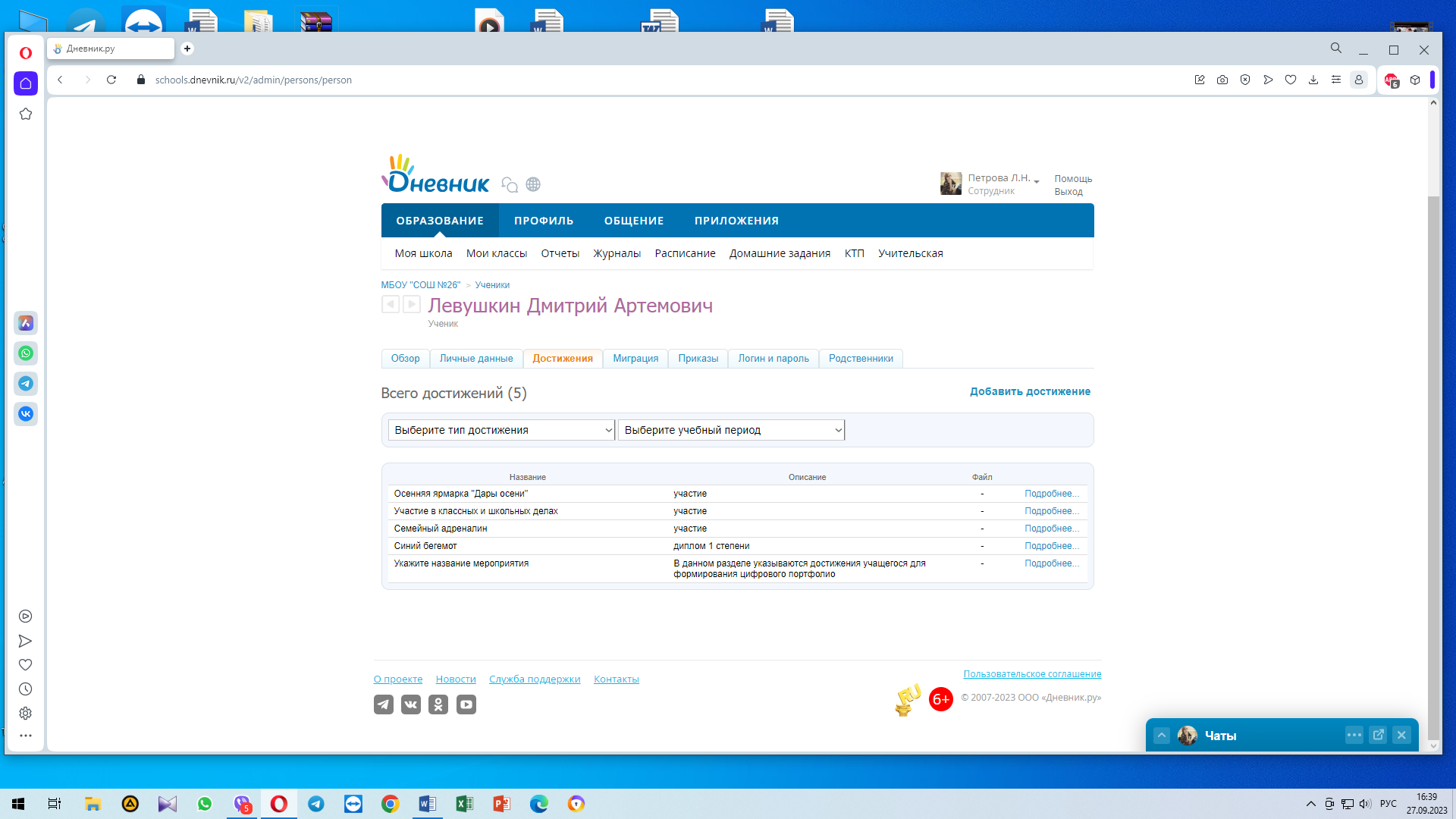 https://schools.dnevnik.ru/v2/admin/persons/person?person=1000020177559&school=47647&view=customachievements&class=2122331508&group=students&retgroup=2122331508740990374 Литвиненко Роман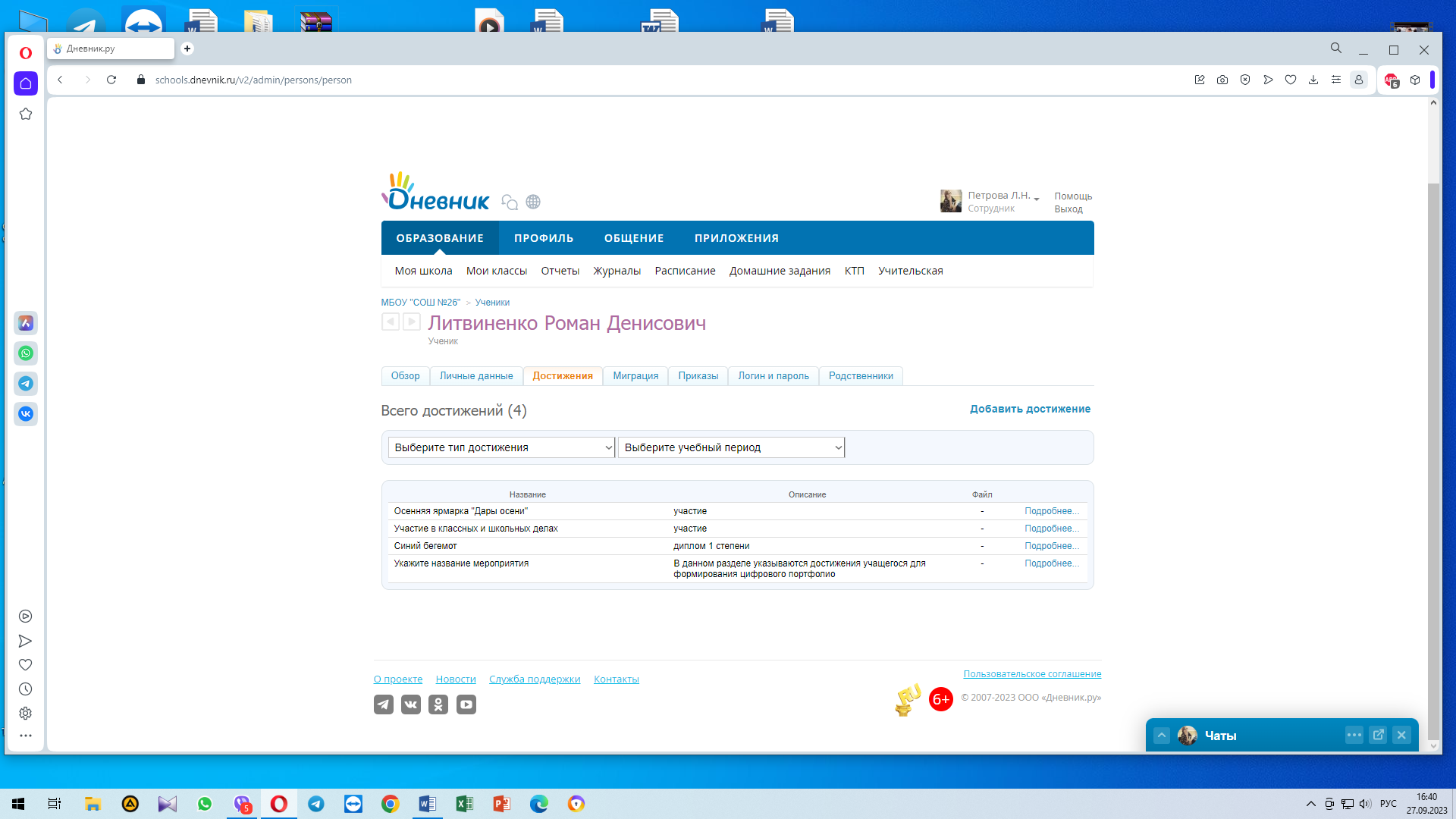 https://schools.dnevnik.ru/v2/admin/persons/person?person=1000019823861&school=47647&view=customachievements&class=2122331508&group=students&retgroup=2122331508740990374 Мавлетбаева Эльвира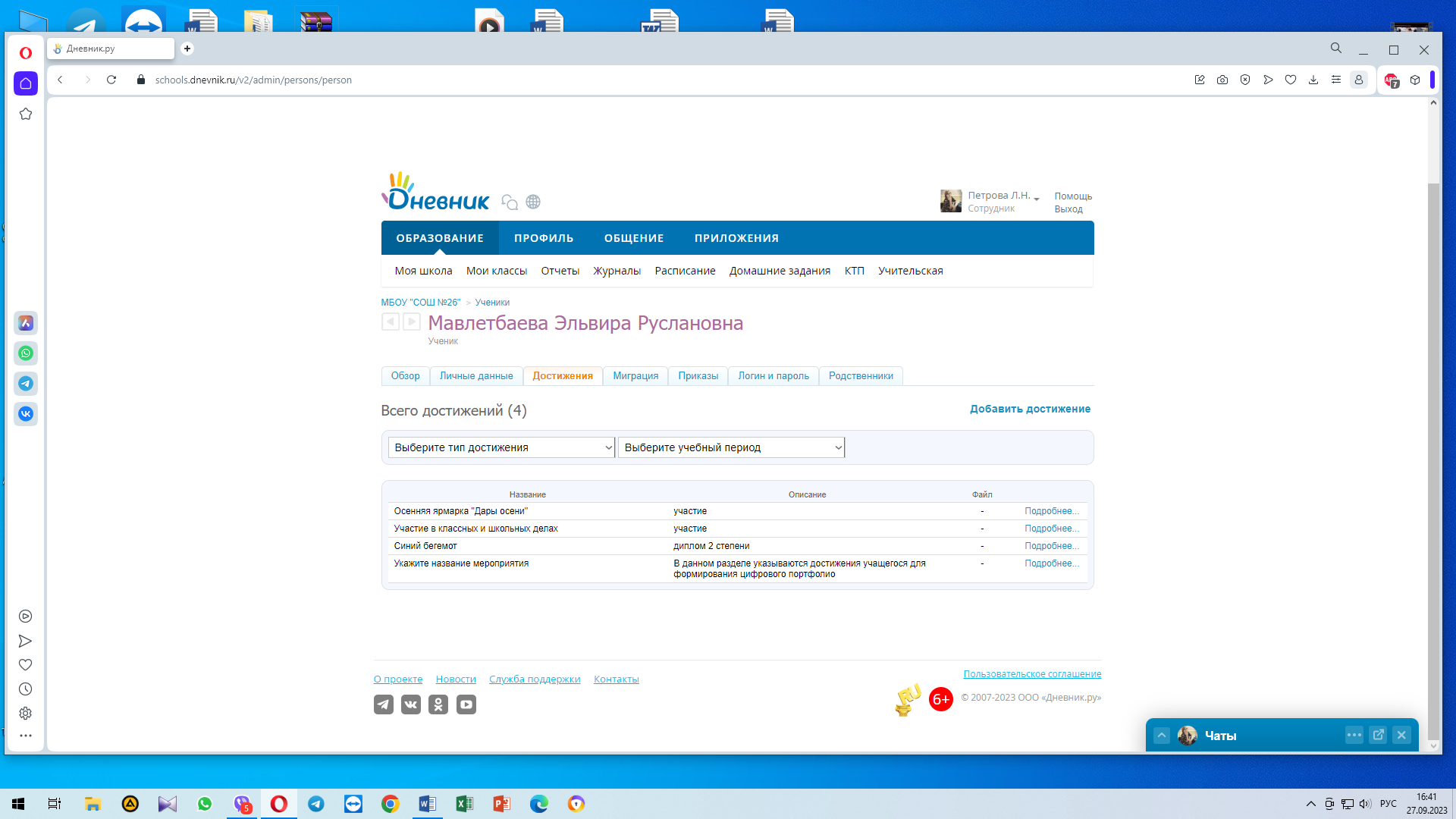 https://schools.dnevnik.ru/v2/admin/persons/person?person=1000019823870&school=47647&view=customachievements&class=2122331508&group=students&retgroup=2122331508740990374 Маркин Даниэль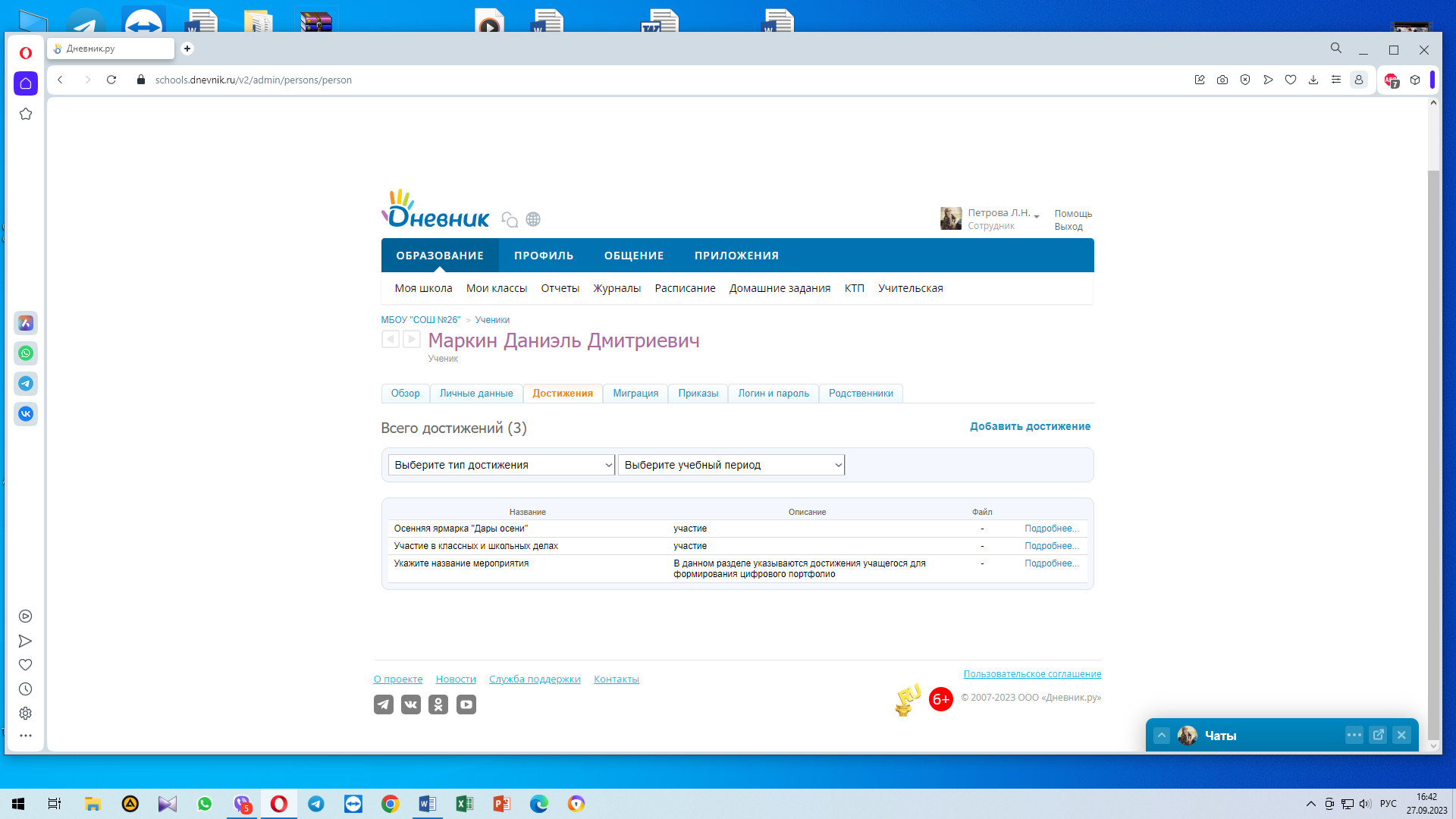 https://schools.dnevnik.ru/v2/admin/persons/person?person=1000019823887&school=47647&view=customachievements&class=2122331508&group=students&retgroup=2122331508740990374 Небольсин Алексей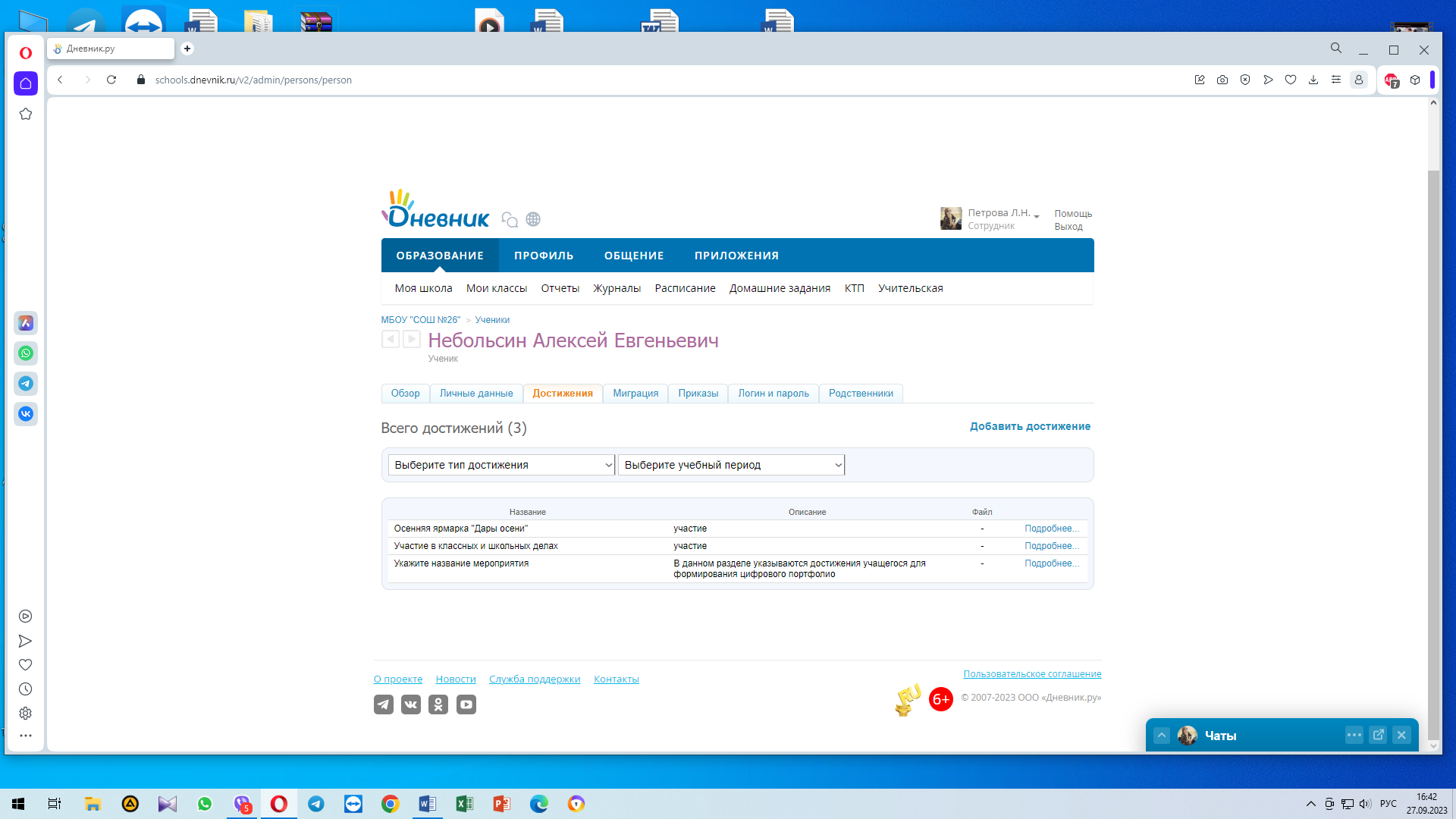 https://schools.dnevnik.ru/v2/admin/persons/person?person=1000019823891&school=47647&view=customachievements&class=2122331508&group=students&retgroup=2122331508740990374 Петухов Арсений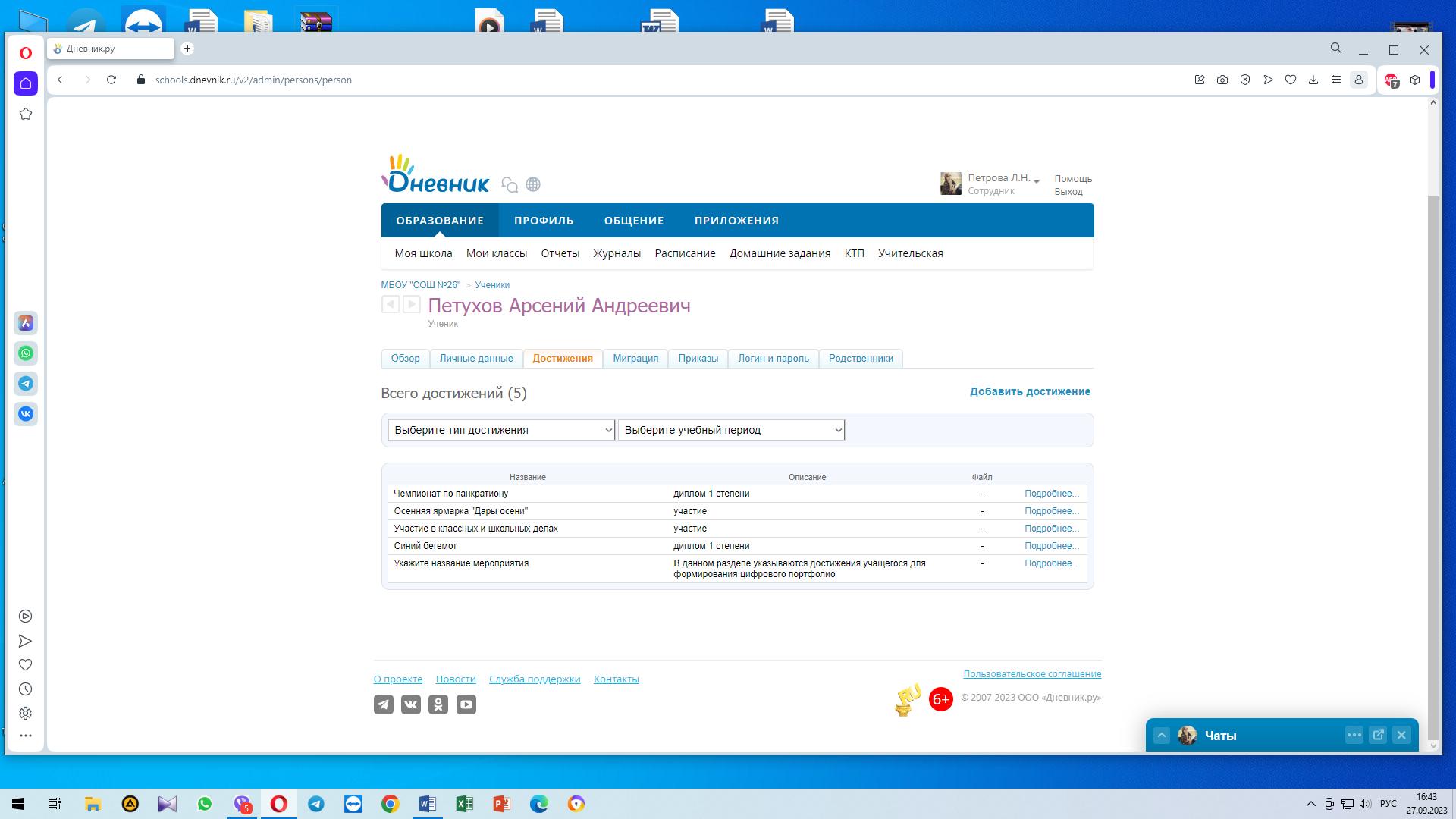 https://schools.dnevnik.ru/v2/admin/persons/person?person=1000019823896&school=47647&view=customachievements&class=2122331508&group=students&retgroup=2122331508740990374 Пигарёва Елизавета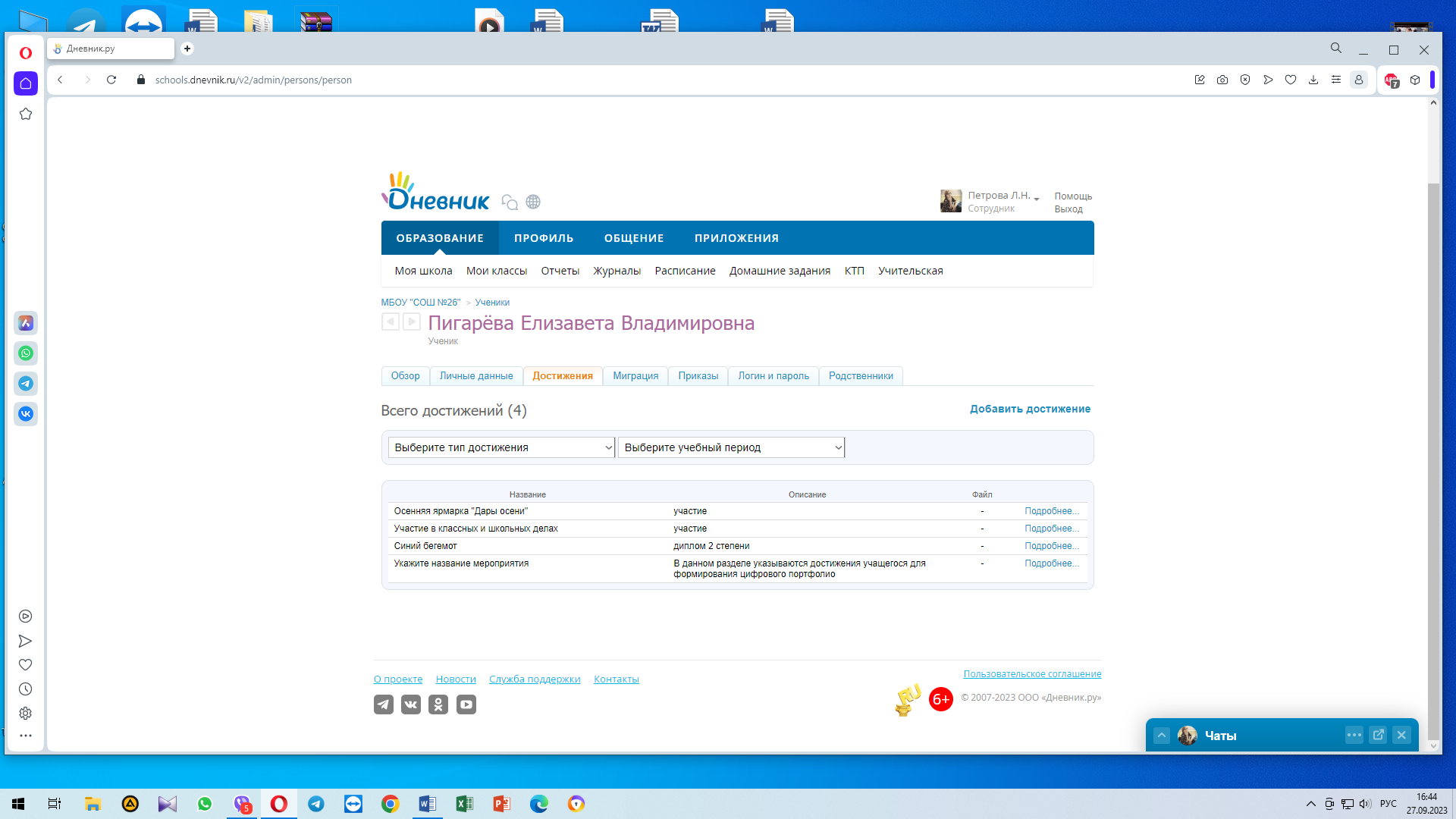 https://schools.dnevnik.ru/v2/admin/persons/person?person=1000019823904&school=47647&view=customachievements&class=2122331508&group=students&retgroup=2122331508740990374 Попова Василиса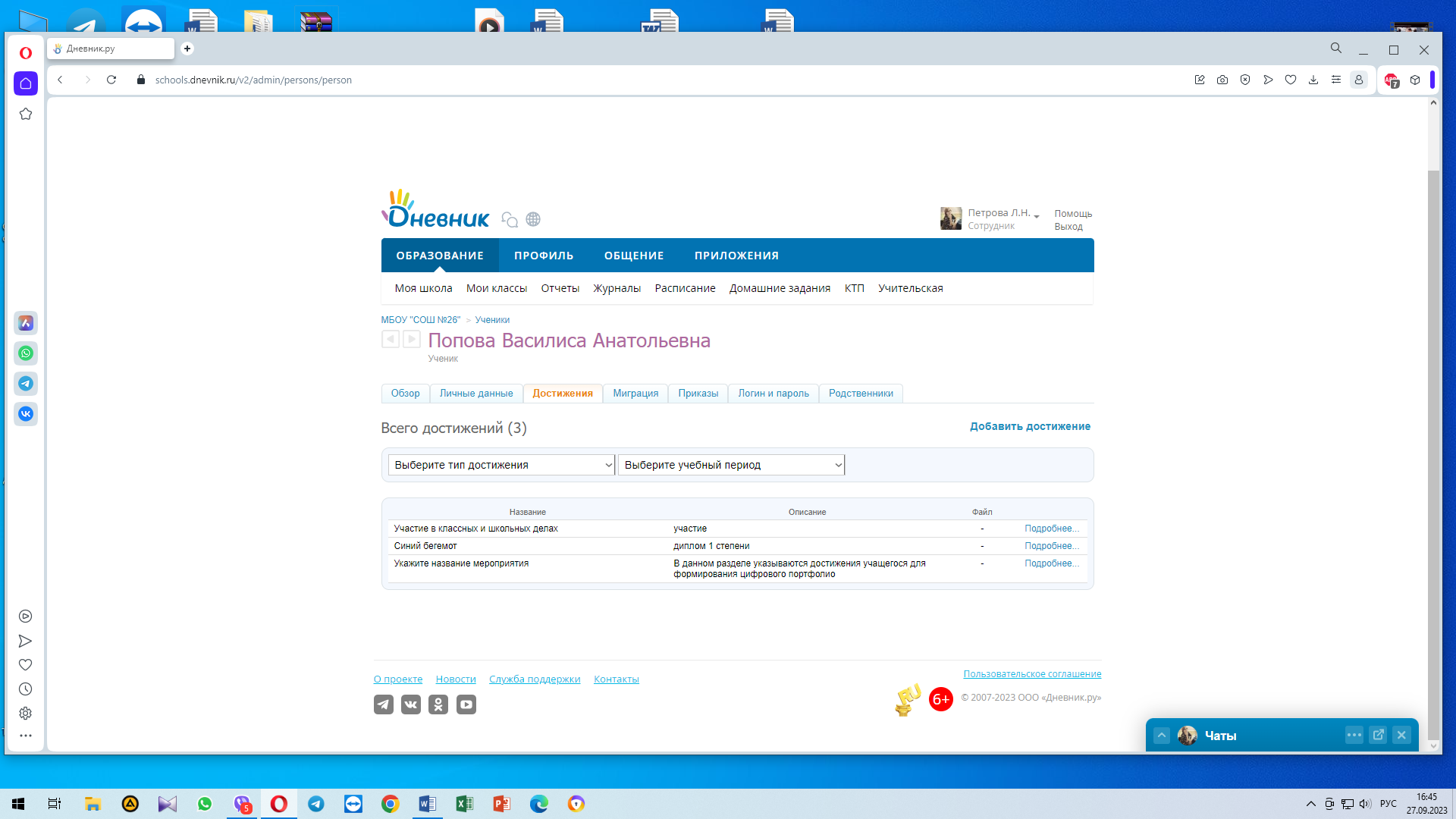 https://schools.dnevnik.ru/v2/admin/persons/person?person=1000019823910&school=47647&view=customachievements&class=2122331508&group=students&retgroup=2122331508740990374 Прудников Артём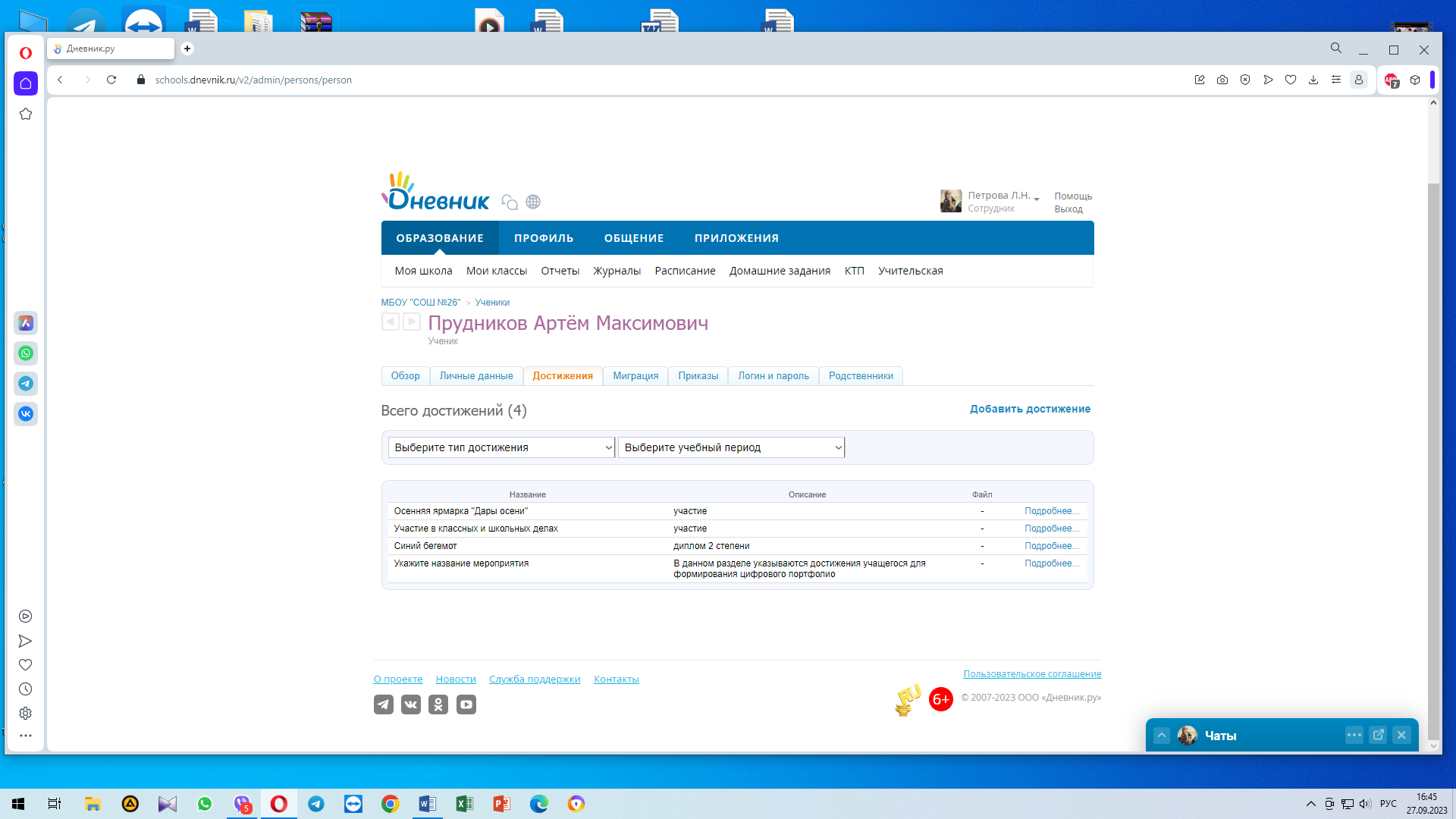 https://schools.dnevnik.ru/v2/admin/persons/person?person=1000019823943&school=47647&view=customachievements&class=2122331508&group=students&retgroup=2122331508740990374 Тарханов Никита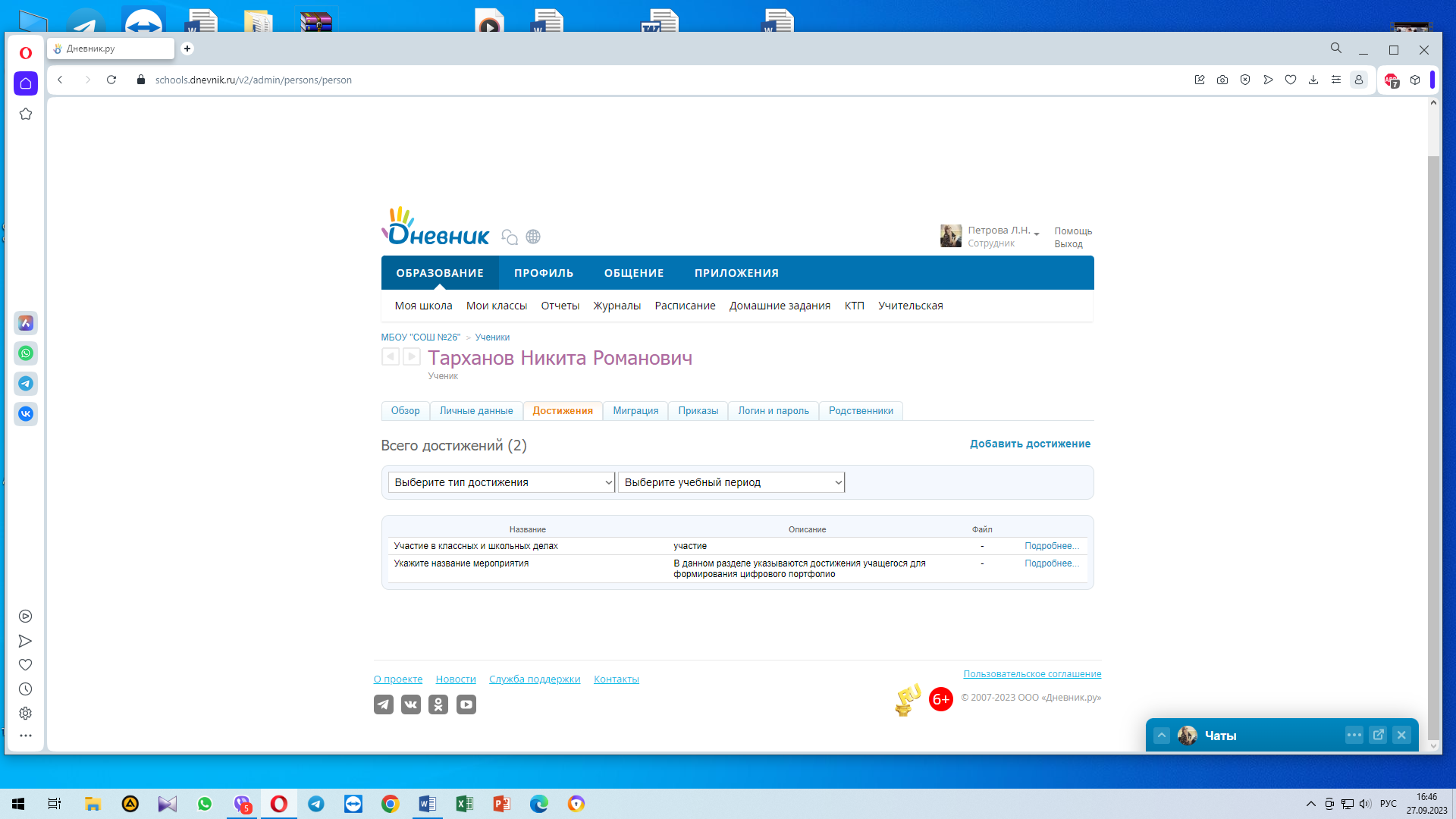 https://schools.dnevnik.ru/v2/admin/persons/person?person=1000019823958&school=47647&view=customachievements&class=2122331508&group=students&retgroup=2122331508740990374 Федотов Артем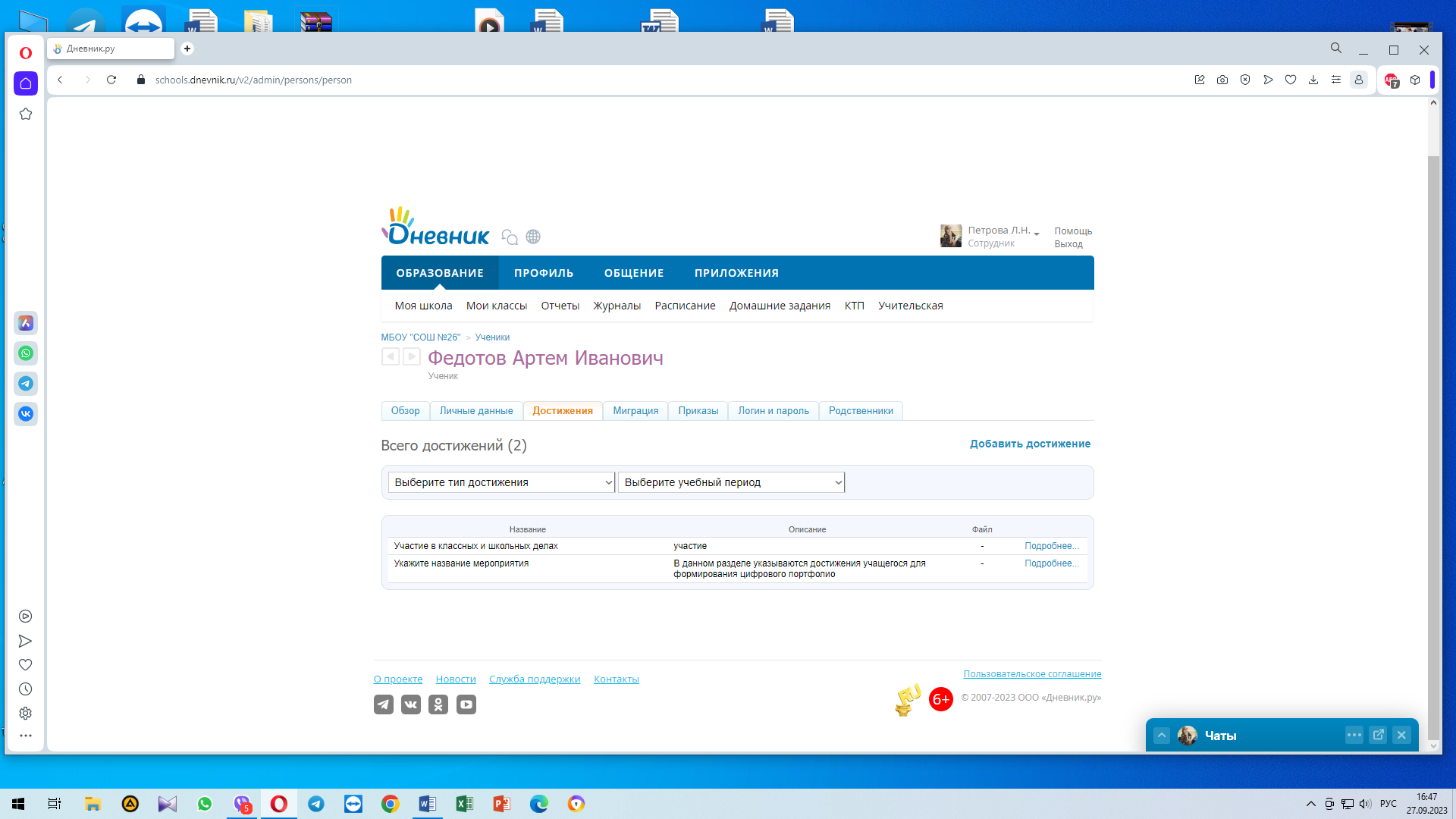 https://schools.dnevnik.ru/v2/admin/persons/person?person=1000019823964&school=47647&view=customachievements&class=2122331508&group=students&retgroup=2122331508740990374 Хмель Анастасия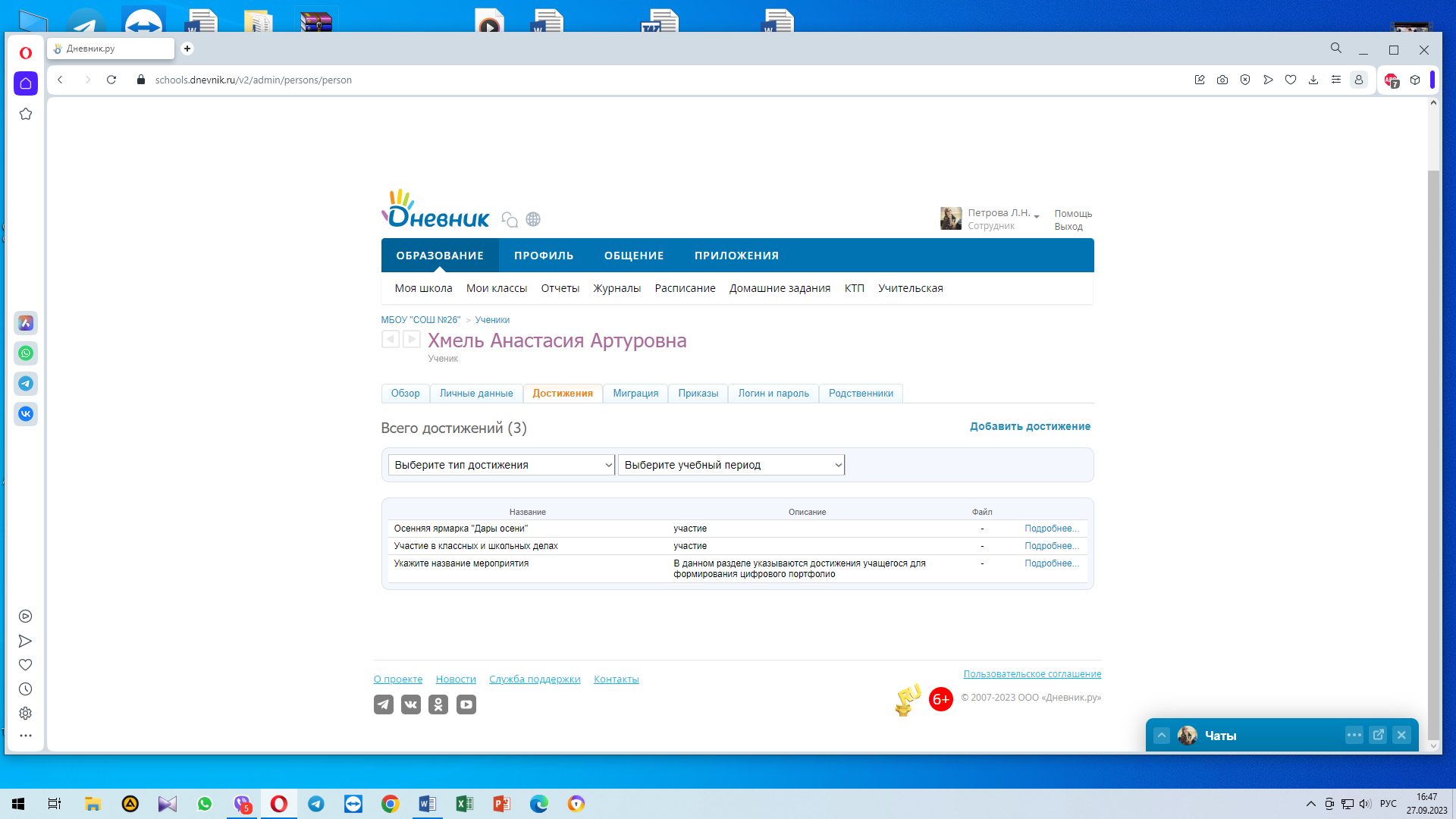 https://schools.dnevnik.ru/v2/admin/persons/person?person=1000020574566&school=47647&view=customachievements&class=2122331508&group=students&retgroup=2122331508740990374 